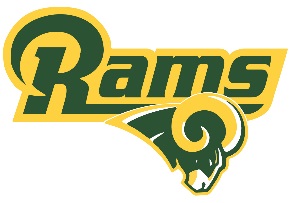 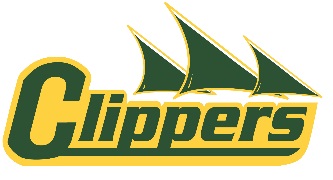 February 2021 – Staff Meeting Agenda____________________________________________________________________________________Celebrations, Congratulations, and Thank Yous  Happy Birthday to: Janet E, Janine D, Darren M, Kyle M, Wayne P, Dustin MTHANK YOU – to Rachel Richards and Greg Sheen for being so accommodating to some student scheduling!“Kids These Days” – Robin Robin did a review on Chapter 3 of kids these days – how did we ‘light up’ for the kids?  Were you able to witness any ‘lid flipping’?  Were you able to create a secure base yet ensure a safe haven when things went wrong for kids?Presentation on:  three categories of kids on a continuum of insecurity.  All have the same needs but how we meet those needs are different for each kid.Optional homework:  If your struggling with a student – explore Carringtons idea of ‘beating them to the punch’ and filling them up before they can empty you.  OR, Find one flat Stanley and apply Jody’s ‘go low and go slow’.  Be intentional.   OR, try to find 3 occasions to make an apology – a good one – without using a ‘but’.Green 2 Gold – MichaelaStudent ambassadors for January have been chosen:  Grit – Ivy Norton, Respect – Cooper Hazelwood, Empathy – Luke Andrews, Responsibility – Mataya Britton, Growth Victoria Mueller		January Teacher Character Certificates: Alanna Odorski, Celina Mathieu, Janene Ward		Plank Challenge – thanks for completing this!  		February Challenge – Tic Tac Toe Tune in Music Challenge Leadership will be handing out valentine candies next week Thursday during period 4.  Please let Michaela know if this does not work for your class and they will quietly leave the treats outside your classroom door if need be.  Please also let Michaela know if your class will be in a different room then what is listed on the phone list.Showcase:  Leadership will advertise pink shirt day and kindness as well as Black History Month.Accessing Archived Grades – Katrina Here are the 3 links:Continue to encourage graduating students to complete the Grad Application – closes Friday, April 2ndGrad photo retakes link: https://lifetouch.as.me/schedule.phpGrad clothing can be ordered through the LCI Clothing Store. Link: https://lethbridgecollegiateinstitute.entripyshops.com/Accessing Archived Grades through PowerTeacherDEMOSTEPS:Log onto PowerTeacherSelect PowerTeacher Pro (left-hand side)Click on the drop-down menu (top centre)Click on the blue triangle indicating the current semesterSelect the year you wish to previewSelect the semester you wish to previewSelect the course you wish to previewJanuary Exams – Katrina Final ExamsThank-yous Minzie and Janine making phone calls homeMaria, Greg L. and Sam for being bathroom escortsCory Gillespie, Michaela Dilworth, Bertil and Ross for offering to take on extra supervisionKendall for running the Learning CommonsEAs for  helping provide accommodationsCounseling team for the snack tablesFeedbackStart times Writing in classrooms v. large spacesPosted lists and attendance listsAll AM examsPositive changes from COVID that we should keep moving forwardAny other feedback appreciatedGrad Update – Katrina Grad UpdateInformation posted on the website and sent via School Messenger to familiesTwo scenarios – proceed as normal with graduation on May 29th, 2021 or Drive-in grad on June 5th, 2021 – TBD March 1st, 2021Grad Parent Information Night  via Teams next Tuesday, February 9th Student Grad Committee formed – meeting in the evenings via TeamsContinue to encourage graduating students to complete the Grad Application – closes Friday, April 2ndGrad photo retakes link: https://lifetouch.as.me/schedule.phpGrad clothing can be ordered through the LCI Clothing Store. Link: https://lethbridgecollegiateinstitute.entripyshops.com/Town Hall Conversations – WayneTown hall was held through teams this year.  A greater number of participants and some very positive feedback.  It has been identified that there are some positives to the way the schools are now.  Example: 3 hour classes, no diplomas – school based exams instead, interest in continuing online learning as a permanent option, parents were so thankful for the extra cleaning and work everyone is putting in.Discrepancies with different types of technology between different students was definitely an issue.Encourage you to attend in future – trustees take the info and sift through it and try to make changes to the school.Last day of classes (Tuesday, June 15th) – Wayne Last day of classes will be Tuesday June 15th – with those last 2 days being regular class days.I.C.E. Scholarship Breakfast – WayneFriday, February 12  -  Starts at 9am during our flex day.  Wayne will resend out the email from Garrett Simons.  It is free for staff to attend – and $10 for community members to attend.  Speaker: Daniel Lewis.  His speech will also be saved on the district website for about 30 days. Safe Arrival – Wayne We Kicked off/launched our new program of SafeArrival this week.  If you are able and when you are able (ie: teaching in a gym, in a lab, etc) can you please enter attendance within the first 15 mins. of class.  Please reconcile any lates, etc. as soon as you are able to throughout your class.  For the first little while as we approach the end of the period you may get an email from Janine indicating any students that may have been called in as absent but are not entered as absent yet just to get everything synced up.  Thank you for your patience while we navigate this new program.  You can enter the amount of minutes a student is late in the comments section of attendance if you would like.Please do continue to mark students absent and early next week let admin know if you have any students that have not yet shown up at all and admin will look in to those situations.February 8 AHS Changes – Gordon  Big reminder to everyone that we are starting semester 2 and you have updated your sub binder.  Please update Minzie when you have done this.  We do not need the seating plans in the office – please keep them in your binders.Gord presented the new AHS guidelines regarding children and sports.   The community joint use agreement will continue to be closed until September 1.Gord will send out a survey through email to see if any staff are willing to help out after school, etc. if restrictions open up.  Please continue to keep track of students leaving your classroom – this has been very helpful and useful to us in many ways.Our School Survey – Kyle We are waiting on word from Alberta Ed on this.  Normally the deadline to have this all done would be the end of this month.  With reading week coming up we can assume that this may have a fast deadline once it is ready to go.  We may need to fit this in with short notice.International Students – Kyle  Hieu Nguyen, Minh Van Nguyen, Liu Muyan and Na La are all international students attending LCI.  Hieu and Na are here already.  Minh and Liu are yet to arrive.  Kyle presented and send an email to staff with information on these students.ATA – Danielle and Greg Paskuski Swatca is coming up – please get registered.  It is all happening online.  Register on the swatca website.  Once you pick the ones you are going in to it will block out the other options and it will send you a schedule.As a reminder, please be professional even though you will be at home. Mike Nightingale sent out an email about the rollover of the personal day.  Opportunities to buy more ‘Red for Ed’ Clothing.ISP – KendalKendal gave a shout out to some very helpful transition notes and a reminder of how helpful the transition notes are to future teachers.Kendal will send out the instructions on creating ISP’s for semester 2.  There are some students with new diagnosis Kendal is always here to help – send her an email or teams messageBenchmarks will be coming up in March